
149 613-843-7722
Directionshttp://maps.google.ca/maps/ms?ie=UTF8&hl=en&t=h&msa=0&msid=102821647213651649846.00046a38b6ad176ea55b1&ll=45.279824,-75.741441&spn=0.008365,0.01929&source=embedMerge onto ON-417 E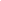 6.4 km1.Take exit 131 to merge onto ON-416 S9.0 km7.Take exit 66 for  12/Fallowfield Road650 m8.Turn left at  12 950 m9.Continue onto 4.4 km10.Turn left at 550 m11.Turn right at Berrigan Dr S. Bédard   NUMBER  613-791-8465Destination will be on the left500 m